Załącznik nr 3 do SIWZ/pieczęć nagłówkowa firmy Wykonawcy(ów)//Wykonawca(y) — nazwa firmy/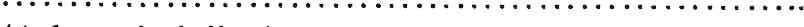 /Adres siedziby/Oświadczenie Wykonawcyskładane na podsiew art. 25a ust. 1 ustawy Prawo Zamówień (t.j. Dz. U. z 2018, poz. 1986 z późn. zmianami) dotyczące braku podstaw wykluczenia z postępowania o udzielenie zamówienia publicznego.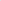 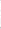 Składając ofertę postępowaniu o udzielenie zamówienia publicznego na realizację zadania:Dostawa przepływomierzy kołnierzowych elektromagnetycznych wraz z dodatkowym osprzętem.Ja, niżej podpisany, reprezentujący Wykonawcę, którego nazwa jest wskazana w pieczęci nagłówkowej, oświadczam że w stosunku do Wykonawcy brak jest podstaw wykluczenia z postępowania o udzielenie zamówienia na podstawie art. 24 ust. 1 pkt 12 - 23 oraz ust. 5 ustawy z dnia 29 stycznia 2004 r. (t.j. Dz. U. z 2018, poz. 1986 z późną zmianami) 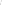 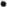 dnia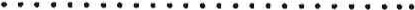 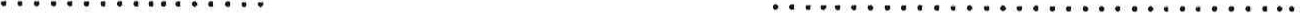 /pieczęć i podpis upoważnionego przedstawiciela Wykonawcy/